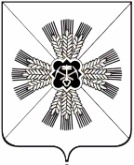 РОССИЙСКАЯ ФЕДЕРАЦИЯКЕМЕРОВСКАЯ ОБЛАСТЬПРОМЫШЛЕННОВСКИЙ МУНИЦИПАЛЬНЫЙ РАЙОНЛЕБЕДЕВСКОЕ СЕЛЬСКОЕ ПОСЕЛЕНИЕСОВЕТ НАРОДНЫХ ДЕПУТАТОВЛЕБЕДЕВСКОГО СЕЛЬСКОГО ПОСЕЛЕНИЯРЕЗУЛЬТАТПУБЛИЧНЫХ СЛУШАНИЙНазначенные: Совет народных депутатов Лебедевского сельского поселенияРешение Совета народных депутатов Лебедевского сельского поселения от 26.04.2019 № 135 «Об утверждении проекта решения Совета народных депутатов Лебедевского сельского поселения «Об исполнении бюджета Лебедевского сельского поселения за 2018 год» и назначении публичных слушаний».Дата проведения: 24.05.2019Место проведения: с.Лебеди, ул. Центральная,32, кабинет главы поселения.                       Председатель              Комиссии по бюджету                                    С.Н. Мокшина№п\пВопросы вынесенные на обсужденияПредложениеУчастниковПубличныхСлушанийПредложениеВнесено (Ф.И.О.Участника публичных слушаний,название организации)Итоги рассмотрения вопроса(поддержано или отклонено участникам публичных слушаний )1«Об утверждении проекта решения «Об исполнении бюджета Лебедевского сельского поселения за 2018 год»не поступало --------          поддержано